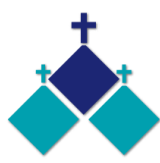 11th SUNDAY IN ORDINARY TIME		Year A     17 & 18 JUNE    2023PROPAGATION OF THE FAITH APPEALWe would like to thank you again for your generosity, whether it be a one-off gift or through your commitment as a Mission Partner, through the recent Catholic Mission Appeal.Your generosity and prayers are supporting life‑changing mission programs like the Maria Auxiliadora Clinic in Venilale, Timor-Leste, where they are addressing critical health issues such as tuberculosis, malnutrition and maternal mortality.To learn more about the impact of your support, visit catholicmission.org.au/our‑work, where you can also sign up for our regular newsletter.If you missed your opportunity to learn about this vital mission program, or wish to give a gift in support, please go to catholicmission.org.au/timor today.PARISH MOVIE MORNING	Monday 26th June, 10.00am at Sunshine Village Cinema, Tickets $9. No RSVP.PARISH WEBSITE		If you think you could be the right person to volunteer maintaining the Parish Website please contact the Parish Office on 9311 3091, we look forward to hear from you.PARISH CARAVAN, Safety Beach / Dromana		SCHOOL HOLIDAYS If you would like to use our Caravan please call the Parish Office on 9311 3091 to book. It sleeps up to six (very cosy) and costs $60 per night.  An online QR Booking Form is required.St Theresa’s Parish is committed to the safety of children, young people and vulnerable adultsReflection on the ReadingsELEVENTH SUNDAY IN ORDINARY TIME YEAR AThe major themes of today’s readings are call and discipleship. Most of us are rather insignificant in the eyes of the broader society. And even those who are well known or in some way famous are still just simple human beings with needs and fears and dreams like the rest of us. Yet we have been called by God. This is what makes us special. Paul picks up this theme. He argues that we are special because when we were still sinners we were justified. All this has come to us as a pure gift from God. It is God who calls; it is God who chooses; it is God who justifies. If we are to boast, we must boast in God.Paul further teaches that good works do not gain faith. It is the other way around. It is faith that manifests itself in works. In the gospel we see that the disciples are sent out to give to others the gift of faith which had been given to them. They proclaim the gospel, the good news that the time of fulfilment has come, and then they perform mighty works that demonstrate what they preach. We too have been called to discipleship; we have been made God’s special people. To us has been entrusted the good news of salvation to proclaim to others. We must be the healing touch of Christ in our world. We must comfort those who mourn, bring back to life those who are in despair, embrace those who have been ostracised by society, drive out anger and fear and hatred. We are called to be witnesses of Christ. To live our faith.Two upcoming events provide us with a way to respond to this call.This week is the beginning of Refugee week; the theme being ‘Finding Freedom’. Freedom should not be an ask it should be a way of life. Welcoming refugees is a powerful way to respond to today’s readings. Resources and events can be found on the Refugee Week website.In two weeks’, time, it is NAIDOC week. NAIDOC stands for National Aborigines and Islanders Day Observance Committee. It is an annual celebration that honours the history, culture, and achievements of Aboriginal and Torres Strait Islander peoples. NAIDOC Week aims to promote understanding, respect, and reconciliation between Indigenous and non-Indigenous Australians. NAIDOC Week is an opportunity to acknowledge the ongoing struggles faced by Indigenous communities and to work towards a more inclusive and equal Australia.Robert Macklin, Principal, St Theresa’s Primary SchoolMASSES THIS WEEK ST THERESA’SDrummartin St, AlbionNO MASS 9.00am  Friday10.30am  SundayMOTHER OF GODBlanche St, Ardeer10.00am  Wednesday (Pol)NO MASS 9.00am  Thurs  6.00pm  Friday (Polish)  5.30pm  Saturday10.15am  Sunday (Polish)QUEEN OF HEAVENHolt St, Ardeer NO MASS 8.00am  Wed  9.00am  SundayCHRIST’S CATHOLIC COMMUNITYMeeting Thursday, 7.00 - 8.30pm, at Queen of Heaven Church.COLLECTIONS RECEIVEDThanksgiving $618        Loose Money $404        Presbytery $450Propagation of the Faith Appeal raised $692   Thank you ALLCOUNTERS     25th June                     Team 2:   M Azzopardi, M CamenzuliFEAST DAYSSt Aloysius Gonzaga, 21 JuneSts John Fisher &Thomas More, 22 JuneThe Nativity of St John the Baptist, 24 JuneREADINGS    Today                         Next WeekExodus 19.1-6a                     Jeremiah 20.7,10-13++Ps 100.1-2,3,4,5 (R.3c)         Ps 69.7-9,13+16,32-33,35ab+36  R13Romans 5.6-11                     Romans 5.12-15Matthew 9.36 – 10.8             Matthew 10.26-33